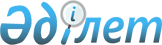 Об утверждении Положения государственного учреждения "Аппарат акима села Куланутпес Нуринского района"
					
			Утративший силу
			
			
		
					Постановление акимата Нуринского района Карагандинской области от 28 мая 2015 года № 12/17. Зарегистрировано Департаментом юстиции Карагандинской области 12 июня 2015 года № 3268. Утратило силу постановлением акимата Нуринского района Карагандинской области от 6 мая 2016 года № 13/01      Сноска. Утратило силу постановлением акимата Нуринского района Карагандинской области от 06.05.2016 № 13/01.

      В соответствии с Законом Республики Казахстан от 23 января 2001 года "О местном государственном управлении и самоуправлении в Республике Казахстан" и Указом Президента Республики Казахстан от 29 октября 2012 года № 410 "Об утверждении Типового положения государственного органа Республики Казахстан", акимат Нуринского района ПОСТАНОВЛЯЕТ:

      1. Утвердить прилагаемое Положение государственного учреждения "Аппарат акима села Куланутпес Нуринского района".

      2. Контроль за исполнением данного постановления возложить на руководителя аппарата акима Нуринского района Муканову Салтанат Аккошкаровну.

      3. Настоящее постановление вводится в действие со дня первого официального опубликования.

 Положение государственного учреждения "Аппарат акима села Куланутпес Нуринского района"
1. Общие положения      1. Государственное учреждение "Аппарат акима села Куланутпес Нуринского района" (далее – аппарат акима села) является государственным органом Республики Казахстан, осуществляющим информационно – аналитическое, организационно – правовое и материально – техническое обеспечение акима села.

      2. Аппарат акима села, осуществляет свою деятельность, в соответствии с Конституцией и законами Республики Казахстан, актами Президента и Правительства Республики Казахстан, иными нормативными правовыми актами, а также настоящим Положением.

      3. Аппарат акима села является юридическим лицом в организационно-правовой форме государственного учреждения, имеет печати и штампы со своим наименованием на государственном языке, бланки установленного образца, в соответствии с законодательством Республики Казахстан счета в органах казначейства.

      4. Аппарат акима села вступает в гражданско-правовые отношения от собственного имени.

      5. Аппарат акима села имеет право выступать стороной гражданско-правовых отношений от имени государства, если оно уполномочено на это в соответствии с законодательством.

      6. Аппарат акима села по вопросам своей компетенции в установленном законодательством порядке принимает решения, оформляемые актами, предусмотренными законодательством Республики Казахстан.

      7. Структура и лимит штатной численности аппарата акима села утверждаются в соответствии с действующим законодательством.

      8. Местонахождение юридического лица: 100918, Карагандинская область, Нуринский район, село Куланутпес, улица Абылай Хана, дом 8.

      9. Полное наименование государственного органа - государственное учреждение "Аппарат акима села Куланутпес Нуринского района".

      10. Настоящее Положение является учредительным документом аппарата акима села.

      11. Финансирование деятельности аппарата акима села осуществляется из местного бюджета.

      12. Аппарату акима села запрещается вступать в договорные отношения с субъектами предпринимательства на предмет выполнения обязанностей, являющихся функциями аппарата акима села.

      Если аппарату акима села законодательными актами предоставлено право осуществлять приносящую доходы деятельность, то доходы, полученные от такой деятельности, направляются в доход государственного бюджета.

 2. Миссия, основные задачи, функции, права и обязанности государственного органа      13. Миссия аппарата акима села: ведение государственной политики в сфере государственного управления в соответствии с действующим законодательством Республики Казахстан.

      14. Задачи:

      1) подготовка документов информационного и аналитического характера для акима района;

      2) подготовка проектов нормативных правовых актов и своевременное отправление их на государственную регистрацию в органы юстиции;

      3) реализация актов Президента, Правительства Республики Казахстан, акима области, акима района;

      4) осуществление иных задач, возложенных законодательством.

      15. Функции:

      1) рассмотрение заявлений, писем и подготовка ответов в установленном законом порядке;

      2) осуществление реализации государственной политики;

      3) ведение служебной переписки по вопросам, отнесенным к ведению государственного учреждения.

      16. Права и обязанности:

      1) организует порядок проведения совещания, участвует в заседаниях акимата района;

      2) обеспечивает освещение деятельности государственного учреждения в средствах массовой информации;

      3) организует разъяснительные работы по актуальным вопросам среди населения;

      4) принимает меры по противодействую коррупции;

      5) осуществляет иные полномочия в соответствии с законами Республики Казахстан, актами Президента и Правительства Республики Казахстан, настоящим Положением.

 3. Организация деятельности государственного органа      17. Руководство аппарата акима села осуществляется первым руководителем, который несет персональную ответственность за выполнение возложенных на аппарат акима села задач и осуществление им своих функций.

      18. Первый руководитель аппарата акима села назначается на должность и освобождается от должности акимом района.

      19. Полномочия первого руководителя аппарата акима села:

      1) утверждает планы работ аппарата акима села;

      2) действует от имени аппарата акима села;

      3) выдает доверенности; 

      4) в установленном законодательством порядке поощряет работников аппарата акима села и налагает на них дисциплинарные взыскания;

      5) издает распоряжения, подписывает служебную документацию в пределах своей компетенции;

      6) утверждает внутренний трудовой распорядок аппарата акима села;

      7) осуществляет личный прием граждан;

      8) осуществляет иные полномочия, предусмотренные законодательством Республики Казахстан;

      9) несет персональную ответственность за исполнение антикоррупционного законодательства;

      10) обеспечивает контроль за использованием и сохранностью коммунального имущества.

      Исполнение полномочий первого руководителя аппарата акима села в период его отсутствия осуществляется лицом, его замещающим в соответствии с действующим законодательством.

 4. Имущество государственного органа      20. Аппарат акима села может иметь на праве оперативного управления обособленное имущество в случаях, предусмотренных законодательством.

      Имущество аппарата акима села формируется за счет имущества, переданного ему собственником, а также имущества (включая денежные доходы), приобретенного в результате собственной деятельности иных источников, не запрещенных законодательством Республики Казахстан.

      21. Имущество, закрепленное за аппаратом акима села, относится к коммунальной собственности.

      22. Аппарат акима села не вправе самостоятельно отчуждать или иным способом распоряжаться закрепленным за ним имуществом и имуществом, приобретенным за счет средств, выданных ему по плану финансирования, если иное не установлено законодательством.

 5. Реорганизация и упразднение государственного органа      23. Реорганизация и упразднение аппарата акима села осуществляются в соответствии с законодательством Республики Казахстан.


					© 2012. РГП на ПХВ «Институт законодательства и правовой информации Республики Казахстан» Министерства юстиции Республики Казахстан
				Аким района

К. Бексултанов

Утверждено

постановлением акимата Нуринского района

от 28 мая 2015 года № 12/17

